Wprowadzenie nazw członków rodziny:Słownictwo wprowadzamy za pomocą zdjęcia rodzinnego. Pokazujemy poszczególnych członków i nazywamy po angielsku. Powtarzamy kilkukrotnie, tak żeby dziecko zapamiętało i potrafiło powtórzyć samodzielnie. Wymowę poszczególnych słówek można sprawdzić na stronie www.diki.pl:mummy – mamadaddy – tatabrother – bratsister – siostragrandma – babciagrandpa - dziedek Ponieżej zamieszczam linki do piosenek utrwalających nazwy członków rodziny:Finger Family Song - Children Song with Lyrics - Nursery Rhymes | Kids Academy - YouTubeBaby Shark Dance | #babyshark Most Viewed Video | Animal Songs | PINKFONG Songs for Children - YouTubeDodatkowo załączam kolorowankę z członkami rodziny do pokolorowania.Dzieci kolorują członków rodziny i starają się ich nazwać po angielsku.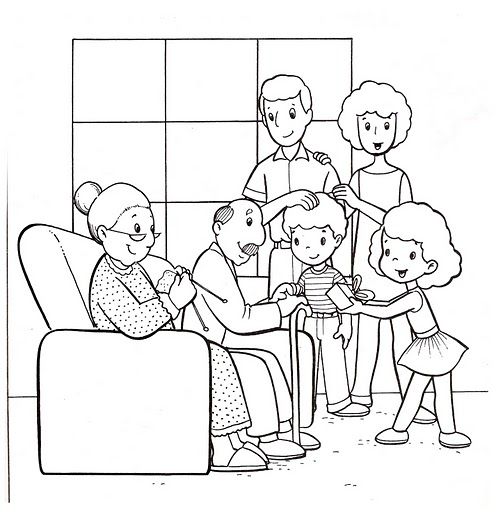 